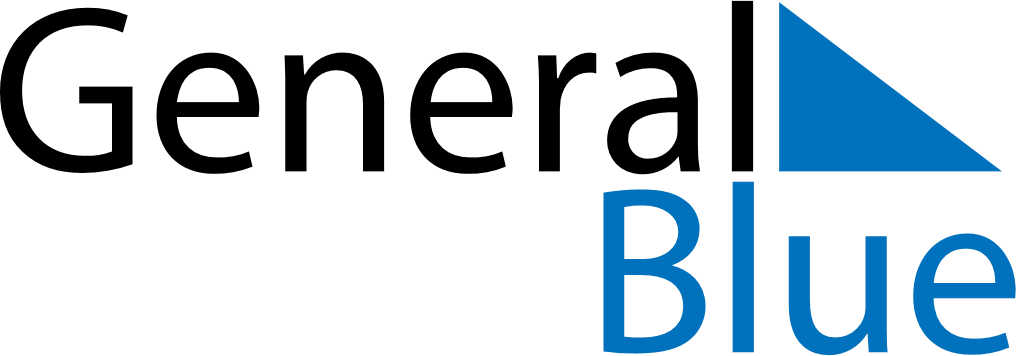 March 2027March 2027March 2027El SalvadorEl SalvadorSUNMONTUEWEDTHUFRISAT12345678910111213Día de la Mujer1415161718192021222324252627Maundy ThursdayGood FridayEaster Saturday28293031Easter Sunday